                             МБДОУ «Озерский детский сад» В связи с присвоением  Кемерово и Новокузнецку почетного звания "Город трудовой доблести», в Озерском детском саду были проведены мероприятия, направленные на формирование у дошкольников знания об истории Кузбасса, о людях труда, о природных богатствах нашего края.        В ходе беседы «Что такое героизм» педагоги рассказали детям о том, что такое звание присваивается городам, жители которых внесли значительный вклад в достижение Победы в Великой Отечественной войне. Жители Кемерово в годы войны не только проявили себя на полях сражений, но и поставляли на фронт оборонную продукцию: корпуса для мин, заряды для гаубиц, патроны для винтовок и др., обеспечили бойцам надежный тыл.      В игре – викторине «Мой родной Кузбасс» ребята совершили интересное и увлекательное путешествие по уголкам нашей области, увидели фотографии природы родного края, полезных ископаемых, рек, озер, растительного и животного мира, научились любить и охранять природу.      Презентация «Музеи Кемеровской области» познакомила детей с видами музеев, названием, их краткой характеристикой, экспонатами.      Детей младшего возраста познакомили с профессиями Кузбасса в ходе настольной игры «Профессии».      В результате проведенных мероприятий воспитанники нашего детского сада, в очередной раз, ощутили гордость за родной край, за жителей нашей области.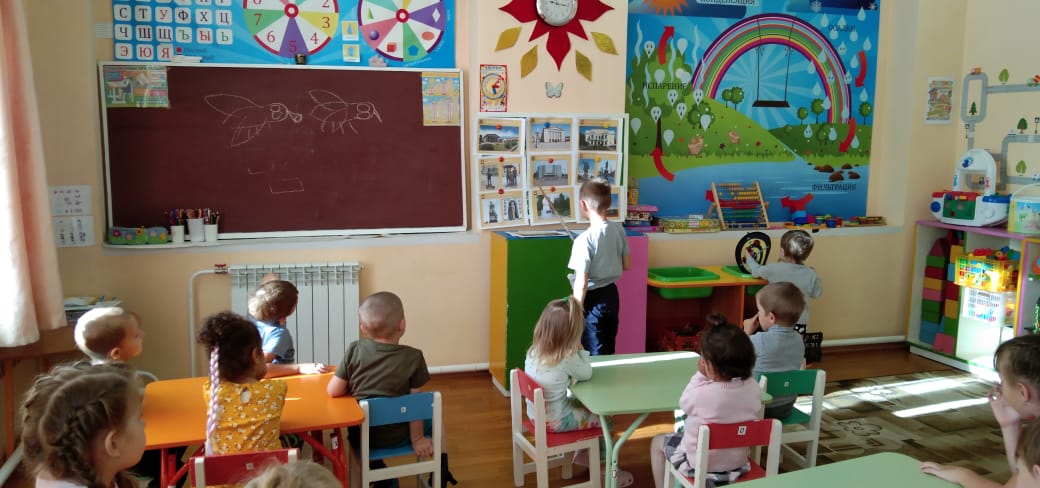 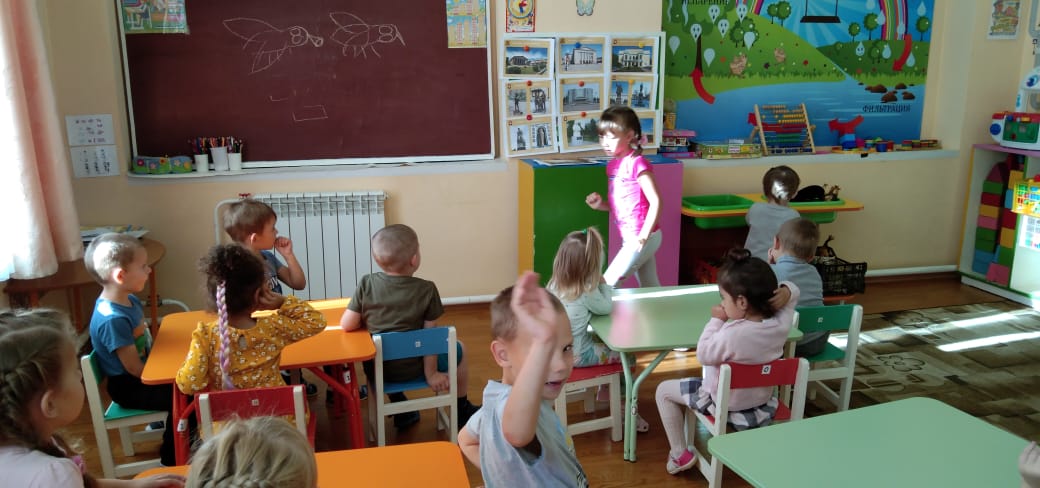 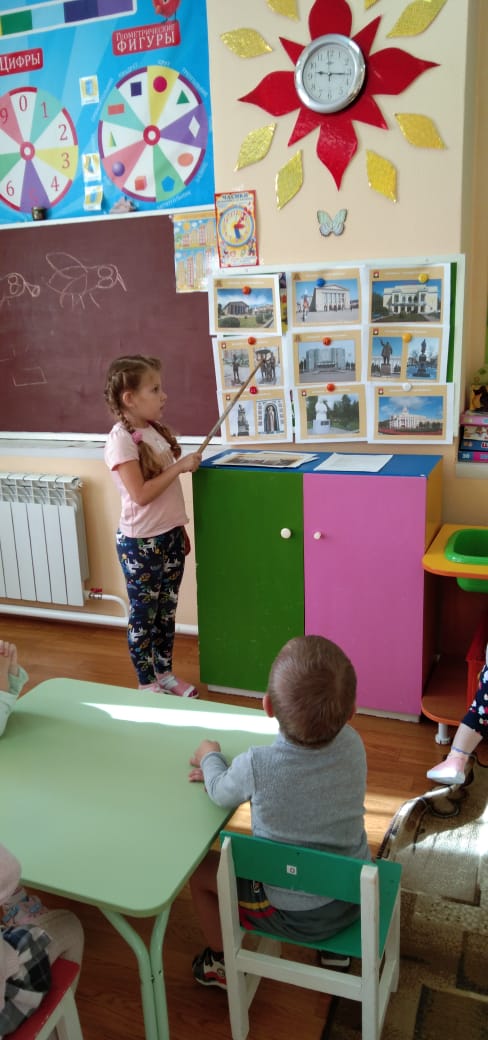 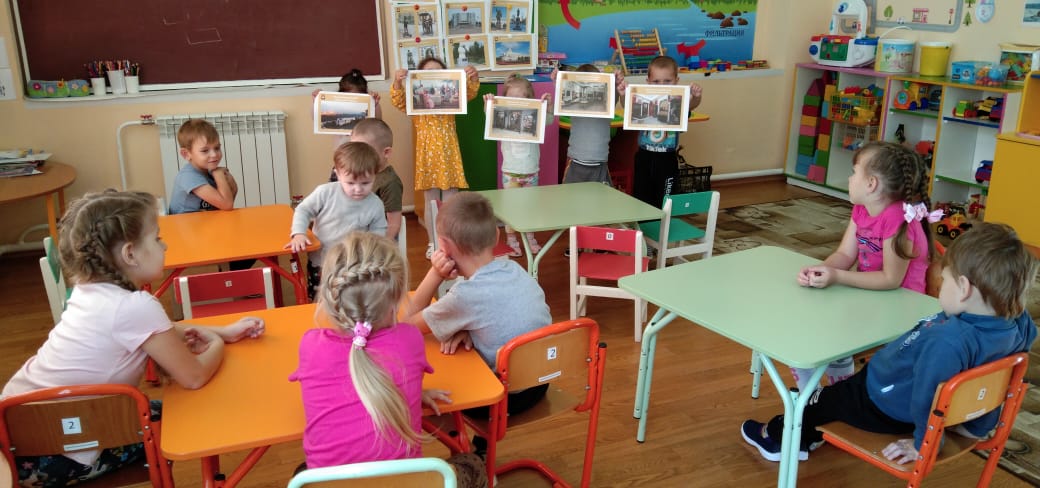 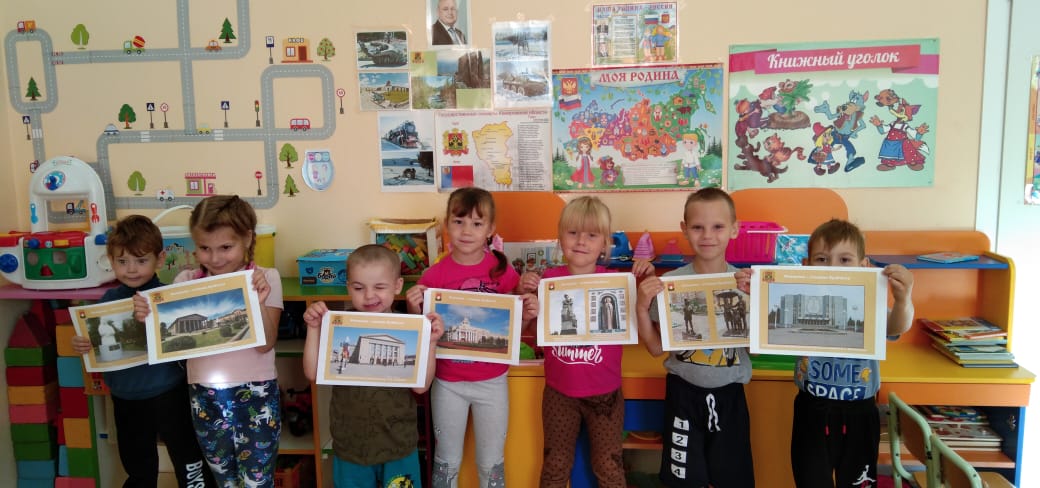 